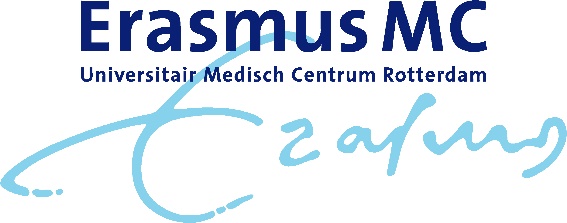 Programma Regionale Refereeravond Allergologie/Klinische ImmunologieErasmus MC RotterdamMaandag 23 september 2019 17.00-19.00 uur kamer Rg521k		Basisonderwijs
17.00-17.30		Dr. P.G.N.J. (Pim) Mutsaers, internist-hematoloog/klinisch immunoloog		Beenmergtransplantatie bij volwassenen met een primaire immuundeficiëntie
 		Refereren Allergologie/Klinische Immunologie
17.30-18.00	Dr. V.A.S.H. (Virgil) Dalm, internist/klinisch immunoloog
(Over)diagnostiek bij screening naar immunologische ziektebeelden
		Richtlijnbespreking en protocol allergologie/klin.immunologie18.00-19.00	Dr. Z. (Zana) Brkic, AIOS
Richtlijnbespreking en opzet protocol: syndroom van SjögrenEr zal voor soep en broodjes gezorgd worden.Bij de NIV zijn 2 accreditatiepunten aangevraagd voor internisten maar deze punten worden ook toegekend aan andere specialisten die nascholing buiten hun eigen vakgebied volgen (max. 50Punten = 25% van het totaal aantal punten dat behaald moeten worden in 5 jaar).